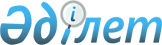 Об утверждении размеров стоимости разовых талонов для реализующих товары на рынках города Актобе, включая физических лиц, деятельность которых носит эпизодический характер с применением коэффициентов к месячному расчетному показателю, утвержденному на соответствующий период
					
			Утративший силу
			
			
		
					Решение внеочередной второй сессии маслихата города Актобе Актюбинской области от 30 октября 2007 года N 19. Зарегистрировано в Управлении юстиции города Актобе Актюбинской области 14 ноября 2007 года за N 3-1-78. Утратило силу решением маслихата города Актобе Актюбинской области от 29 января 2009 года N 127

       Сноска. Утратило силу решением маслихата города Актобе Актюбинской области от 29 января 2009 года N 127       В соответствии с пунктом 2 статьи 369, статьи 372 и с пунктом 2 статьи 373 Кодекса РК "О налогах и других обязательных платежах в бюджет", статьями 6, 7 Закона Республики Казахстан "О местном государственном управлении в Республике Казахстан" от 23 января 2001 года N 148 и в целях увеличения налогооблагаемой базы, обеспечения выполнения прогнозных показателей, маслихат города Актобе РЕШИЛ: 

      1. Утвердить размеры стоимости разовых талонов для реализующих товары на рынках города Актобе, включая физических лиц, деятельность которых носит эпизодический характер с применением коэффициентов к месячному расчетному показателю, утвержденному на соответствующий период согласно приложениям N 1 - 20 к настоящему решению. 

      2. Решения маслихата города Актобе N 209 от 15 июля 2003 года (регистрационный N 2358 от 22 августа 2003 года), N 41 от 9 марта 2004 года (N 2645 от 6 апреля 2004 года), N 82 от 30 сентября 2004 года, (N 2936 от 15 октября 2004 года), N 146 от 6 июня 2005 года (N 3-1-12 от 27 июня 2005 года), N 278 от 16 октября 2006 года (N 3-1-60 от 3 ноября 2006 года) и изменений к ним, считать утратившими силу. 

      3. Контроль за исполнением решения возложить на исполняющую обязанности председателя налогового комитета по городу Актобе Арыспаеву Гульмиру Алиевну. 

      4. Решение вводится в действие с 1 января 2008 года.       Председатель сессии       Секретарь маслихата 

Приложение N 1 

к решению N 19 внеочередной второй 

сессии маслихата города Актобе 

от 30 октября 2007 года Размеры стоимости разовых талонов 

за реализацию товаров на рынке "Центральный рынок"                              МРП 2007 года - 1092 тенге        Примечание : Стоимость разовых талонов исчисляется по графе N 6 настоящего приложения в зависимости от изменения размера месячного расчетного показателя (МРП) на соответствующий период. 

Приложение N 2 

к решению N 19 внеочередной второй 

сессии маслихата города Актобе 

от 30 октября 2007 года Размеры стоимости разовых талонов 

за реализацию товаров на рынке "Алия"                                 МРП 2007 года - 1092 тенге        Примечание : Стоимость разовых талонов исчисляется по графе N 6 настоящего приложения в зависимости от изменения размера месячного расчетного показателя (МРП) на соответствующий период. 

Приложение N 3 

к решению N 19 внеочередной второй 

сессии маслихата города Актобе 

от 30 октября 2007 года Размеры стоимости разовых талонов 

за реализацию товаров на рынке "Саясат"                             МРП 2007 года - 1092 тенге        Примечание : Стоимость разовых талонов исчисляется по графе N 6 настоящего приложения в зависимости от изменения размера месячного расчетного показателя (МРП) на соответствующий период. 

Приложение N 4 

к решению N 19 внеочередной второй 

сессии маслихата города Актобе 

от 30 октября 2007 года Размеры стоимости разовых талонов 

за реализацию товаров на рынке "Алтай"                                МРП 2007 года - 1092 тенге        Примечание : Стоимость разовых талонов исчисляется по графе N 6 настоящего приложения в зависимости от изменения размера месячного расчетного показателя (МРП) на соответствующий период. 

Приложение N 5 

к решению N 19 внеочередной второй 

сессии маслихата города Актобе 

от 30 октября 2007 года Размеры стоимости разовых талонов 

за реализацию товаров на рынке "Ануар"                               МРП 2007 года - 1092 тенге        Примечание : Стоимость разовых талонов исчисляется по графе N 6 настоящего приложения в зависимости от изменения размера месячного расчетного показателя (МРП) на соответствующий период. 

Приложение N 6 

к решению N 19 внеочередной второй 

сессии маслихата города Актобе 

от 30 октября 2007 года Размеры стоимости разовых талонов 

за реализацию товаров на рынке "Лимузин"                                МРП 2007 года - 1092 тенге        Примечание : Стоимость разовых талонов исчисляется по графе N 6 настоящего приложения в зависимости от изменения размера месячного расчетного показателя (МРП) на соответствующий период. 

Приложение N 7 

к решению N 19 внеочередной второй 

сессии маслихата города Актобе 

от 30 октября 2007 года Размеры стоимости разовых талонов 

за реализацию товаров на рынке "БМ"                               МРП 2007 года - 1092 тенге        Примечание : Стоимость разовых талонов исчисляется по графе N 6 настоящего приложения в зависимости от изменения размера месячного расчетного показателя (МРП) на соответствующий период. 

Приложение N 8 

к решению N 19 внеочередной второй 

сессии маслихата города Актобе 

от 30 октября 2007 года Размеры стоимости разовых талонов 

за реализацию товаров на рынке "Западно-Казахстанская ярмарка"                              МРП 2007 года - 1092 тенге        Примечание : Стоимость разовых талонов исчисляется по графе N 6 настоящего приложения в зависимости от изменения размера месячного расчетного показателя (МРП) на соответствующий период. 

Приложение N 9 

к решению N 19 внеочередной второй 

сессии маслихата города Актобе 

от 30 октября 2007 года Размеры стоимости разовых талонов 

за реализацию товаров на рынке "11 микрорайон"                               МРП 2007 года - 1092 тенге        Примечание : Стоимость разовых талонов исчисляется по графе N 6 настоящего приложения в зависимости от изменения размера месячного расчетного показателя (МРП) на соответствующий период. 

Приложение N 10 

к решению N 19 внеочередной второй 

сессии маслихата города Актобе 

от 30 октября 2007 года Размеры стоимости разовых талонов 

за реализацию товаров на рынке "Шыгыс"                                МРП 2007 года - 1092 тенге        Примечание : Стоимость разовых талонов исчисляется по графе N 6 настоящего приложения в зависимости от изменения размера месячного расчетного показателя (МРП) на соответствующий период. 

Приложение N 11 

к решению N 19 внеочередной второй 

сессии маслихата города Актобе 

от 30 октября 2007 года Размеры стоимости разовых талонов 

за реализацию товаров на рынке "Мерей"                               МРП 2007 года - 1092 тенге         Примечание : Стоимость разовых талонов исчисляется по графе N 6 настоящего приложения в зависимости от изменения размера месячного расчетного показателя (МРП) на соответствующий период. 

Приложение N 12 

к решению N 19 внеочередной второй 

сессии маслихата города Актобе 

от 30 октября 2007 года           Размеры стоимости разовых талонов за реализацию товаров 

                            на рынке "Скотофуражный"                                  МРП 2007 года - 1092 тенге        Примечание : Стоимость разовых талонов исчисляется по графе N 6 настоящего приложения в зависимости от изменения размера месячного расчетного показателя (МРП) на соответствующий период. 

Приложение N 13 

к решению N 19 внеочередной второй 

сессии маслихата города Актобе 

от 30 октября 2007 года Размеры стоимости разовых талонов для физических, 

деятельность, которых носит эпизодических характер                              МРП 2007 года - 1092 тенге        Примечание : Стоимость разовых талонов исчисляется по графе N 6 настоящего приложения в зависимости от изменения размера месячного расчетного показателя (МРП) на соответствующий период. 

Приложение N 14 

к решению N 19 внеочередной второй 

сессии маслихата города Актобе 

от 30 октября 2007 года Размеры стоимости разовых талонов за реализацию товаров 

на коммунальных торговых площадках                                МРП 2007 года - 1092 тенге        Примечание : Стоимость разовых талонов исчисляется по графе N 6 настоящего приложения в зависимости от изменения размера месячного расчетного показателя (МРП) на соответствующий период. 

Приложение N 15 

к решению N 19 внеочередной второй 

сессии маслихата города Актобе 

от 30 октября 2007 года Размеры стоимости разовых талонов за реализацию товаров 

на мини-рынке "2002-мелочи"                                  МРП 2007 года - 1092 тенге        Примечание : Стоимость разовых талонов исчисляется по графе N 6 настоящего приложения в зависимости от изменения размера месячного расчетного показателя (МРП) на соответствующий период. 

Приложение N 16 

к решению N 19 внеочередной второй 

сессии маслихата города Актобе 

от 30 октября 2007 года Размеры стоимости разовых талонов 

за реализацию товаров на рынке "Астана"                               МРП 2007 года - 1092 тенге        Примечание : Стоимость разовых талонов исчисляется по графе N 6 настоящего приложения в зависимости от изменения размера месячного расчетного показателя (МРП) на соответствующий период. 

Приложение N 17 

к решению N 19 внеочередной второй 

сессии маслихата города Актобе 

от 30 октября 2007 года Размеры стоимости разовых талонов 

за реализацию товаров на рынке "Сабыр"                              МРП 2007 года - 1092 тенге        Примечание : Стоимость разовых талонов исчисляется по графе N 6 настоящего приложения в зависимости от изменения размера месячного расчетного показателя (МРП) на соответствующий период. 

Приложение N 18 

к решению N 19 внеочередной второй 

сессии маслихата города Актобе 

от 30 октября 2007 года Размеры стоимости разовых талонов 

на дополнительные виды предпринимательской деятельности                              МРП 2007 года - 1092 тенге        Примечание : Стоимость разовых талонов исчисляется по графе N 6 настоящего приложения в зависимости от изменения размера месячного расчетного показателя (МРП) на соответствующий период. 

Приложение N 19 

      к решению N 19 внеочередной второй 

сессии маслихата города Актобе 

от 30 октября 2007 года Размеры стоимости разовых талонов по видам деятельности 

(на Оптово - продовольственном рынке города Актобе)                                 МРП 2007 года - 1092 тенге        Примечание : Стоимость разовых талонов исчисляется по графе N 6 настоящего приложения в зависимости от изменения размера месячного расчетного показателя (МРП) на соответствующий период. 

Приложение N 20 

к решению N 19 внеочередной второй 

сессии маслихата города Актобе 

      от 30 октября 2007 года Размеры стоимости разовых талонов по видам деятельности 

(на крытом рынке "Кар-сити")                               МРП 2007 года - 1092 тенге        Примечание : Стоимость разовых талонов исчисляется по графе N 6 настоящего приложения в зависимости от изменения размера месячного расчетного показателя (МРП) на соответствующий период. 
					© 2012. РГП на ПХВ «Институт законодательства и правовой информации Республики Казахстан» Министерства юстиции Республики Казахстан
				N/N 

п/п Виды торговли Сущест- 

вующая 

стои- 

мость 

разо- 

вого 

талона Коэффи- 

циент 

сущест- 

вующей 

стои- 

мости 

разо- 

вого 

талона 

(стои- 

мость 

разо- 

вого 

талона/ 

МРП) Расчет 

существующей 

стоимости 

разового 

талона 

(Коэф*МРП) Расчет 

стоимости 

разового 

талона с 

изменением 

МРП 

(Коэффициент 

графы N 4 * 

МРП на 

соответ- 

ствующий 

период) 1 2 3 4 5 6 1 Реализация товаров с прилавка В том числе: 

овощи - фрукты мясо 150 

    150 150 0,137 

    0,137 0,137 1092 * 0,137 

    1092 * 0,137 1092 * 0,137 2 Реализация товаров с прилавка в крытых павильонах, бутиках 200 0,183 1092 * 0,183 3 Реализация товаров с контейнеров до 5 т. свыше 5 т.   250 350   0,229 0,321   1092 * 0,229 1092 * 0,321 4 Реализация  товаров с машин 250 0,229 1092 * 0,229 5 Реализация продуктов подсобного хозяйства и садоводства 50 0,046 1092 * 0,046 6 Реализация товаров с рук, земли 50 0,046 1092 * 0,046 N/N 

п/п Виды торговли Сущест- 

вующая 

стои- 

мость 

разо- 

вого 

талона Коэффи- 

циент 

сущест- 

вующей 

стои- 

мости 

разового 

талона 

(стои- 

мость 

разового 

талона/ 

МРП) Расчет 

существующей 

стоимости 

разового 

талона 

(Коэф*МРП) Расчет 

стоимости 

разового 

талона с 

изменением 

МРП 

(Коэффи- 

циент 

графы N 4 

* МРП на 

соответ- 

ствующий 

период) 1 2 3 4 5 6 1 Реализация товаров с прилавка В том числе: 

овощи - фрукты мясо 200 

    200 200 0,183 

    0,183 0,183 1092 * 0,183 

    1092 * 0,183 1092 * 0,183 2 Реализация товаров с прилавка в крытых павильонах, бутиках 250 0,229 1092 * 0,229 3 Реализация продуктов подсобного хозяйства и садоводства 100 0,092 1092 * 0,092 N/N п/п Виды торговли Сущес- 

твую- 

щая 

стои- 

мость 

разо- 

вого 

талона Коэффи- 

циент 

сущест- 

вующей 

стои- 

мости 

разового 

талона 

(стои- 

мость 

разового 

талона/ 

МРП) Расчет 

существующей 

стоимости 

разового 

талона 

(Коэф*МРП) Расчет 

стоимости 

разового 

талона с 

изменением 

МРП 

(Коэффициент 

графы N 4 * 

МРП на 

соответ- 

ствующий 

период) 1 2 3 4 5 6 1 Реализация товаров с прилавка В том числе: 

овощи - фрукты мясо 150 

    150 150 0,137 

    0,137 0,137 1092 * 0,137 

    1092 * 0,137 1092 * 0,137 2 Реализация товаров с прилавка в крытых павильонах, бутиках 150 0,137 1092 * 0,137 3 Реализация товаров с контейнеров до 5 т. свыше 5 т.    250 350    0,229 0,321    1092 * 0,229 1092 * 0,321 4 Реализация  товаров с машин 250 0,229 1092 * 0,229 5 Реализация продуктов подсобного хозяйства и садоводства 50 0,046 1092 * 0,046 6 Реализация товаров с рук, земли 50 0,046 1092 * 0,046 N/N п/п Виды торговли Сущест- 

вующая 

стои- 

мость 

разо- 

вого 

талона Коэффи- 

циент 

сущест- 

вующей 

стои- 

мости 

разового 

талона 

(стои- 

мость 

разового 

талона/ 

МРП) Расчет 

существующей 

стоимости 

разового 

талона 

(Коэф*МРП) Расчет 

стоимости 

разового 

талона с 

изменением 

МРП 

(Коэффициент 

графы N 4 * 

МРП на 

соответ- 

ствующий 

период) 1 2 3 4 5 6 1 Реализация товаров с прилавка В том числе: 

овощи - фрукты мясо 150 

    150 150 0,137 

    0,137 0,137 1092 * 0,137 

    1092 * 0,137 1092 * 0,137 2 Реализация товаров с прилавка в крытых павильонах, бутиках 200 0,183 1092 * 0,183 3 Реализация товаров с контейнеров до 5 т. свыше 5 т.    250 350    0,229 0,321    1092 * 0,229 1092 * 0,321 4 Реализация  товаров с машин 250 0,229 1092 * 0,229 5 Реализация продуктов подсобного хозяйства и садоводства 50 0,046 1092 * 0,046 6 Реализация товаров с рук, земли 50 0,046 1092 * 0,046 N/N п/п Виды торговли Сущест- 

вующая 

стои- 

мость 

разо- 

вого 

талона Коэффи- 

циент 

сущест- 

вующей 

стои- 

мости 

разового 

талона 

(стои- 

мость 

разового 

талона/ 

МРП) Расчет 

существующей 

стоимости 

разового 

талона 

(Коэф*МРП) Расчет 

стоимости 

разового 

талона с 

изменением 

МРП 

(Коэффициент 

графы N 4 * 

МРП на 

соответ- 

ствующий 

период) 1 2 3 4 5 6 1 Реализация товаров с прилавка В том числе: 

овощи - фрукты мясо 150 

    150 150 0,137 

    0,137 0,137 1092 * 0,137 

    1092 * 0,137 1092 * 0,137 2 Реализация товаров с прилавка в крытых павильонах, бутиках 150 0,137 1092 * 0,137 3 Реализация товаров с контейнеров до 5 т. свыше 5 т.    250 350   0,229 0,321   1092 * 0,229 1092 * 0,321 4 Реализация  товаров с машин 250 0,229 1092 * 0,229 5 Реализация продуктов подсобного хозяйства и садоводства 50 0,046 1092 * 0,046 6 Реализация товаров с рук, земли 50 0,046 1092 * 0,046 N/N п/п Виды торговли Сущест- 

вующая 

стои- 

мость 

разо- 

вого 

талона Коэффи- 

циент 

сущест- 

вующей 

стои- 

мости 

разо- 

вого 

талона 

(стои- 

мость 

разо- 

вого 

талона/ 

МРП) Расчет 

существующей 

стоимости 

разового 

талона 

(Коэф*МРП) Расчет 

стоимости 

разового 

талона с 

изменением 

МРП 

(Коэффициент 

графы N 4 * 

МРП на 

соответ- 

ствующий 

период) 1 2 3 4 5 6 1 Реализация товаров с прилавка 150 0,137 1092 * 0,137 2 Реализация товаров с рук, земли 50 0,046 1092 * 0,046 3 Реализация автомашин 150 0,137 1092 * 0,137 N/N п/п Виды торговли Сущест- 

вующая 

стои- 

мость 

разо- 

вого 

талона Коэффи- 

циент 

сущест- 

вующей 

стоимости 

разового 

талона 

(стои- 

мость 

разового 

талона/ 

МРП) Расчет 

сущест- 

вующей 

стоимости 

разового 

талона 

(Коэф*МРП) Расчет 

стоимости 

разового 

талона с 

изменением 

МРП 

(Коэффициент 

графы N 4 * 

МРП на 

соответ- 

ствующий 

период) 1 2 3 4 5 6 1 Реализация товаров с прилавка 150 0,137 1092 * 0,137 2 Реализация товаров с контейнеров до 5 т. свыше 5 т.   250 350   0,229 0,321   1092 * 0,229 1092 * 0,321 3 Реализация  товаров с машин 250 0,229 1092 * 0,229 4 Реализация товаров с рук, земли 50 0,046 1092 * 0,046 N/N п/п Виды торговли Сущест- 

вующая 

стои- 

мость 

разо- 

вого 

талона Коэффи- 

циент 

сущест- 

вующей 

стои- 

мости 

разового 

талона 

(стои- 

мость 

разового 

талона/ 

МРП) Расчет 

существующей 

стоимости 

разового 

талона 

(Коэф*МРП) Расчет 

стоимости 

разового 

талона с 

изменением 

МРП 

(Коэффициент 

графы N 4 * 

МРП на 

соответст- 

вующий 

период) 1 2 3 4 5 6 1 Реализация товаров с прилавка 150 0,137 1092 * 0,137 2 Реализация товаров с прилавка в крытых павильонах, бутиках 200 0,183 1092 * 0,183 3 Реализация товаров с контейнеров до 5 т. свыше 5 т.   250 350   0,229 0,321   1092 * 0,229 1092 * 0,321 4 Реализация  товаров с машин 250 0,229 1092 * 0,229 5 Реализация товаров с рук, земли 50 0,046 1092 * 0,046 N/N п/п Виды торговли Сущест- 

вующая 

стои- 

мость 

разо- 

вого 

талона Коэффи- 

циент 

сущест- 

вующей 

стои- 

мости 

разового 

талона 

(стои- 

мость 

разового 

талона/ 

МРП) Расчет 

существующей 

стоимости 

разового 

талона 

(Коэф*МРП) Расчет 

стоимости 

разового 

талона с 

изменением 

МРП 

(Коэффициент 

графы N 4 * 

МРП на 

соответ- 

ствующий 

период) 1 2 3 4 5 6 1 Реализация товаров с прилавка 150 0,137 1092 * 0,137 2 Реализация товаров с контейнеров до 5 т. свыше 5 т.   250 350   0,229 0,321   1092 * 0,229 1092 * 0,321 3 Реализация  товаров с машин 250 0,229 1092 * 0,229 4 Реализация продуктов подсобного хозяйства и садоводства 50 0,046 1092 * 0,046 5 Реализация товаров с рук, земли 50 0,046 1092 * 0,046 N/N п/п Виды торговли Сущест- 

вующая 

стои- 

мость 

разо- 

вого 

талона Коэффи- 

циент 

сущест- 

вующей 

стои- 

мости 

разового 

талона 

(стои- 

мость 

разового 

талона/ 

МРП) Расчет 

существующей 

стоимости 

разового 

талона 

(Коэф*МРП) Расчет 

стоимости 

разового 

талона с 

изменением 

МРП 

(Коэффициент 

графы N 4 * 

МРП на 

соответ- 

ствующий 

период) 1 2 3 4 5 6 1 Реализация товаров с прилавка 200 0,183 1092 * 0,183 2 Реализация товаров с прилавка в крытых павильонах, бутиках 250 0,229 1092 * 0,229 3 Реализация товаров с контейнеров до 5 т. свыше 5 т.   250 350   0,229 0,321   1092 * 0,229 1092 * 0,321 4 Реализация  товаров с машин 250 0,229 1092 * 0,229 5 Реализация товаров с рук, земли 50 0,046 1092 * 0,046 N/N 

п/п Виды торговли Сущест- 

вующая 

стои- 

мость 

разо- 

вого 

талона Коэффи- 

циент 

сущест- 

вующей 

стои- 

мости 

разового 

талона 

(стои- 

мость 

разового 

талона/ 

МРП) Расчет 

существующей 

стоимости 

разового 

талона 

(Коэф*МРП) Расчет 

стоимости 

разового 

талона с 

изменением 

МРП 

(Коэффициент 

графы N 4 * 

МРП на 

соответ- 

ствующий 

период) 1 2 3 4 5 6 1 Реализация товаров с прилавка в крытых павильонах, бутиках 200 0,183 1092 * 0,183 N/N 

п/п Виды  торговли Сущест- 

вующая 

стои- 

мость 

разо- 

вого 

талона Коэффи- 

циент 

сущест- 

вующей 

стои- 

мости 

разо- 

вого 

талона 

(стои- 

мость 

разо- 

вого 

талона/ 

МРП) Расчет 

существующей 

стоимости 

разового 

талона 

(Коэф*МРП) Расчет 

стоимости 

разового 

талона с 

изменением 

МРП 

(Коэффициент 

графы N 4 * 

МРП на 

соответ- 

ствующий 

период) 1 2 3 4 5 6 1 Реализация крупного рогатого скота 100 0,092 1092 * 0,092 2 Реализация мелкого рогатого скота 60 0,055 1092 * 0,055 3 Реализация скота с автомашины. 250 0,229 1092 * 0,229 4 Реализация птиц 60 0,055 1092 * 0,055 5 Реализация фуража 50 0,046 1092 * 0,046 6 Реализация прочих товаров с земли 50 0,046 1092 * 0,046 N/N п/п Виды торговли Сущест- 

вующая 

стои- 

мость 

разового 

талона Коэффи- 

циент 

сущест- 

вующей 

стои- 

мости 

разового 

талона 

(стои- 

мость 

разового 

талона/ 

МРП) Расчет 

сущест- 

вующей 

стоимости 

разового 

талона 

(Коэф* 

МРП) Расчет 

стоимости 

разового 

талона с 

изменением 

МРП 

(Коэффициент 

графы N 4 * 

МРП на 

соответ- 

ствующий 

период) 1 2 3 4 5 6 1 Реализация газет и журналов с рук 20 0,018 1092 * 0,018 2 Реализация газет и журналов со стендов 50 0,046 1092 * 0,046 3 Реализация живых цветов, выращенных на дачных и придомовых участках   50   0,046   1092 * 0,046 4 Реализация семян 50 0,046 1092 * 0,046 5 Реализация саженцев и рассады 20 0,018 1092 * 0,018 6 Реализация бахчевых культур (при наличии разрешения горСЭС): с рук с машин     50 100     0,046 0,092     1092 * 0,046 1092 * 0,092 7 Оказание владельцами личных и арендованных тракторов услуг по обработке земельных участков   200   0,183   1092 * 0,183 8 Оказание владельцами личных и арендованных легковых (кроме маршрутных такси) услуг по перевозке пассажиров (за исключением лицензируемых) для легковых автомобилей: весенне-летний сезон осенне-зимний сезон         100 

  80         0,092 

  0,073         1092 * 0,092 

  1092 * 0,073 9 Реализация продуктов подсобного сельского хозяйства (садоводства, огородничества и дачных участков   100   0,092   1092 * 0,092 10 Реализация аудио, видеокассет в местах проведения концертов 150 0,137 1092 * 0,137 11 Услуги тамады и артистов на различных торжествах 500 0,458 1092 * 0,458 12 Фото и видеосъемки и другие фотоработы на торжествах и в местах общественного отдыха   100   0,092   1092 * 0,092 13 Реализация прохладительных напитков 100 0,092 1092 * 0,092 14 Реализация мороженого 100 0,092 1092 * 0,092 N/N 

п/п Виды торговли Сущест- 

вующая 

стои- 

мость 

разового 

талона Коэффи- 

циент 

сущест- 

вующей 

стои- 

мости 

разо- 

вого 

талона 

(стои- 

мость 

разо- 

вого 

талона/ 

МРП) Расчет 

существующей 

стоимости 

разового 

талона 

(Коэф*МРП) Расчет 

стоимости 

разового 

талона с 

изменением 

МРП 

(Коэффициент 

графы N 4 * 

МРП на 

соответ- 

ствующий 

период) 1 2 3 4 5 6 1 Продукция сельхозпроизводителей, местных товаропроизводителей, садоводства и огородничества   20   0,018   1092 * 0,018 N/N 

п/п Виды торговли Сущест- 

вующая 

стои- 

мость 

разового 

талона Коэффи- 

циент 

сущест- 

вующей 

стои- 

мости 

разового 

талона 

(стои- 

мость 

разового 

талона/ 

МРП) Расчет 

существующей 

стоимости 

разового 

талона 

(Коэф*МРП) Расчет 

стоимости 

разового 

талона с 

изменением 

МРП 

(Коэффициент 

графы N 4 * 

МРП на 

соответ- 

ствующий 

период) 1 2 3 4 5 6 1 Реализация товаров народного потребления с контейнеров и вагонов 100 0,092 1092 * 0,092 2 С прилавка 50 0,046 1092 * 0,046 3 С крытых ларьков 70 0,064 1092 * 0,064 N/N 

п/п Виды торговли Сущест- 

вующая 

стои- 

мость 

разо- 

вого 

талона Коэффи- 

циент 

сущест- 

вующей 

стои- 

мости 

разо- 

вого 

талона 

(стои- 

мость 

разо- 

вого 

талона/ 

МРП) Расчет 

существующей 

стоимости 

разового 

талона 

(Коэф*МРП) Расчет 

стоимости 

разового 

талона с 

изменением 

МРП 

(Коэффициент 

графы N 4 * 

МРП на 

соответ- 

ствующий 

период) 1 2 3 4 5 6 1 Реализация товаров народного потребления в бутиках 250 0,229 1092 * 0,229 2 Реализация ювелирных изделий 350 0,321 1092 * 0,321 N/Nп/п Виды торговли Сущест- 

вующая 

стои- 

мость 

разового 

талона Коэффи- 

циент 

сущест- 

вующей 

стои- 

мости 

разового 

талона 

(стои- 

мость 

разового 

талона/ 

МРП) Расчет 

существующей 

стоимости 

разового 

талона 

(Коэф*МРП) Расчет 

стоимости 

разового 

талона с 

изменением 

МРП 

(Коэффициент 

графы N 4 * 

МРП на 

соответ- 

ствующий 

период) 1 2 3 4 5 6 1 Реализация товаров народного потребления с торгового места 150 0,137 1092 * 0,137 N/Nп/п Виды торговли Сущест- 

вующая 

стои- 

мость 

разо- 

вого 

талона Коэффи- 

циент 

сущест- 

вующей 

стои- 

мости 

разового 

талона 

(стои- 

мость 

разового 

талона/ 

МРП) Расчет 

существующей 

стоимости 

разового 

талона 

(Коэф*МРП) Расчет 

стоимости 

разового 

талона с 

изменением 

МРП 

(Коэффициент 

графы N 4 * 

МРП на 

соответ- 

ствующий 

период) 1 2 3 4 5 6 1 Выпас домашних животных 50 0,046 1092 * 0,046 2 Выпас домашних птиц 25 0,023 1092 * 0,023 3 Реализация кормов для животных и птиц 200 0,183 1092 * 0,183 4 Реализация веников и метел 50 0,046 1092 * 0,046 5 Реализация лесных ягод, меда, грибов и рыбы 30 0,027 1092 * 0,027 N/Nп/п Виды торговли Сущест- 

вующая 

стои- 

мость 

разо- 

вого 

талона Коэффи- 

циент 

сущест- 

вующей 

стои- 

мости 

разового 

талона 

(стои- 

мость 

разового 

талона/ 

МРП) Расчет 

существующей 

стоимости 

разового 

талона 

(Коэф*МРП) Расчет 

стоимости 

разового 

талона с 

изменением 

МРП 

(Коэффициент 

графы N 4 * 

МРП на 

соответ- 

ствующий 

период) 1 2 3 4 5 6 1 Реализация товаров из складского бокса площадью до 42 квадратных метров Реализация товаров из складского бокса площадью свыше 42 квадратных метров   250    300   0,229    0,275   1092 * 0,229    1092 * 0,275 2 Реализация товаров из складских отсеков (ангарного типа) площадью до 38 квадратных метров Реализация товаров из складских отсеков (ангарного типа) площадью свыше 38 квадратных метров   230    280   0,211    0,256   1092 * 0,211    1092 * 0,256 3 Реализация товаров с контейнеров до 20 т. Реализация товаров с контейнеров свыше 20 т. 250 350 0,229 0,321 1092 * 0,229 1092 * 0,321 4 Реализация товаров с автомашин   400 0,366 1092 * 0,366 N/N 

п/п Виды торговли Сущест- 

вующая 

стои- 

мость 

разо- 

вого 

талона Коэффи- 

циент 

сущест- 

вующей 

стои- 

мости 

разо- 

вого 

талона 

(стои- 

мость 

разо- 

вого 

талона/ 

МРП) Расчет 

существующей 

стоимости 

разового 

талона 

(Коэф*МРП) Расчет 

стоимости 

разового 

талона с 

изменением 

МРП 

(Коэффициент 

графы N 4 * 

МРП на 

соответ- 

ствующий 

период) 1 2 3 4 5 6 1 Реализация товаров из бутика 200 0,183 1092 * 0,183 2 Реализация автотранспортныхсредств с территории рынка (за 1 единицу)   150   0,137   1092 * 0,137 